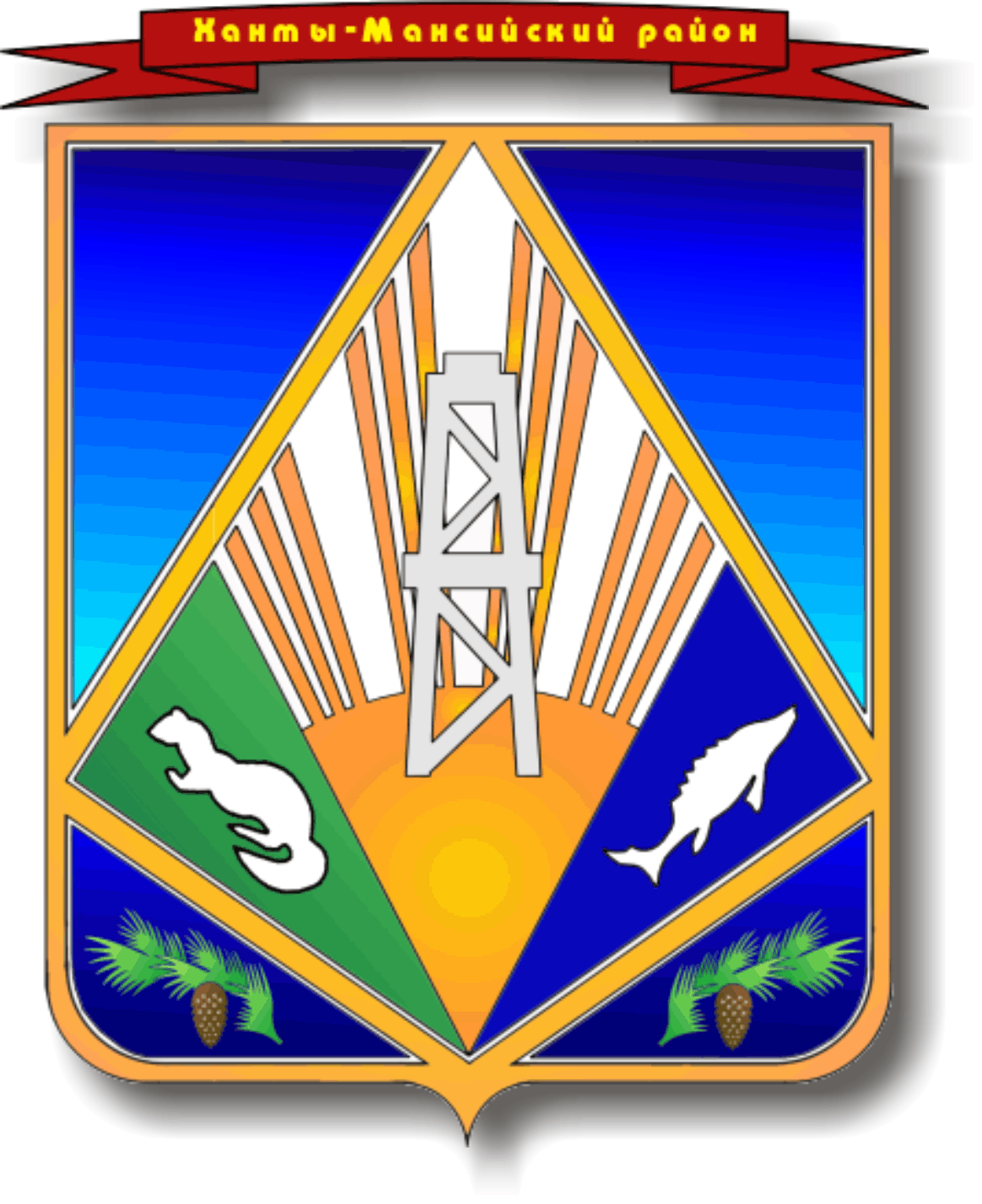 МУНИЦИПАЛЬНОЕ ОБРАЗОВАНИЕХАНТЫ-МАНСИЙСКИЙ РАЙОНХанты-Мансийский автономный округ – ЮграАДМИНИСТРАЦИЯ ХАНТЫ-МАНСИЙСКОГО РАЙОНАР А С П О Р Я Ж Е Н И Еот  29.05.2012                                                  		                           №  587-рг. Ханты-МансийскОб утверждении Плана противодействия коррупции в Ханты-Мансийском районе на 2012-2013 годыВ целях реализации Федерального закона от 19 декабря 2008 года            № 273-ФЗ «О противодействии коррупции», Указа Президента Российской Федерации от 13 марта 2012 года № 297 «О Национальном плане противодействия коррупции на 2012-2013 годы и внесении изменений в некоторые акты Президента Российской Федерации по вопросам противодействия коррупции», руководствуясь статьями 2, 4 Закона Ханты- Мансийского  автономного округа – Югры от 25 сентября  2008 года № 86-оз «О мерах по противодействию коррупции в Ханты-Мансийском автономном округе – Югре», учитывая протокол  заседания межведомственного Совета при Губернаторе Ханты-Мансийского автономного округа – Югры по противодействию коррупции от 20 марта 2012 года  № 1:1. Утвердить План противодействия коррупции в Ханты-Мансийском районе на 2012-2013 годы (далее – План противодействия коррупции) согласно приложению.2. Первому заместителю, заместителям главы администрации района обеспечить контроль за выполнением настоящего Плана противодействия коррупции курируемыми органами  администрации района.3. Рекомендовать  главам  сельских  поселений   района принять планы противодействия коррупции на 2012-2013 годы.4. Признать утратившим силу распоряжение администрации Ханты-Мансийского района от 05 апреля 2012 года № 339-р «Об утверждении Плана противодействия коррупции в Ханты-Мансийском районе на 2012 год».5. Настоящее распоряжение разместить на веб-сайте органов местного самоуправления Ханты-Мансийского района в разделе «Противодействие коррупции». 6. Контроль за выполнением распоряжения возложить на первого заместителя главы администрации района  Седунова С.В.И.о. главы администрацииХанты-Мансийского района                                                              В.С.СедуновПриложениек распоряжению администрацииХанты-Мансийского района	                                                                                  от 29.05.2012  № 587-рПлан противодействия коррупции в Ханты-Мансийском районе на  2012-2013 годыМероприятия противодействия коррупцииСрок выполненияОтветственные исполнителиРаздел 1. Меры по правовому обеспечению противодействия коррупцииРаздел 1. Меры по правовому обеспечению противодействия коррупцииРаздел 1. Меры по правовому обеспечению противодействия коррупции1.1. Внести изменения:  1.1.1. Постановление главы района от 24.10.2008 № 128 «О межведомственном Совете при главе Ханты-Мансийского района по противодействию коррупции»2 квартал 2012 годасекретарь Совета1.1.2. Постановление администрации района           от 13.04.2009 №41 «О комиссии при главе района по формированию и подготовке резерва управленческих кадров в органах местного самоуправления муниципального образования Ханты-Мансийский район»2 квартал2012 годаРудакова Ю.В.1.1.3. Распоряжение администрации района                от 23.11.2010 № 977-р «О комиссии по соблюдению требований к служебному поведению муниципальных служащих администрации Ханты-Мансийского района и урегулированию конфликта интересов» 2 квартал2012 годаРудакова Ю.В.1.2. Принять:1.2.1.  Нормативный правовой администрации Ханты-Мансийского района, обязывающий лиц, замещающих муниципальнные должности администрации Ханты-Мансийского района,   должности     муниципальной службы в органах местного самоуправления Ханты-Мансийского района, сообщать в случаях, установленных федеральными законами, о получении ими подарка в связи с их должностным положением или в связи с исполнением ими служебных обязанностейв течениемесяца после издания Правительст-вом округа типового нормативного актаРудакова Ю.В.1.2.2. Нормативный правовой акт администрации Ханты-Мансийского района, регламентирующий порядок проведения оценки эффективности использования бюджетных средств Ханты-Мансийского районадо 25 июня 2013 годаГорелик Т.Ю.,Дубовая А.Г.Раздел 2. Меры по совершенствованию муниципального управления в целях предупреждения коррупцииРаздел 2. Меры по совершенствованию муниципального управления в целях предупреждения коррупцииРаздел 2. Меры по совершенствованию муниципального управления в целях предупреждения коррупции2.1. Обеспечить постоянный мониторинг правоприменения в сфере имущественных отношений для своевременного внесения изменений в правовые акты администрации района и изменения договорных отношений1, 2 полугодие2012 года;1, 2 полугодие2013 годаПятаков Ф.Г.,Бычкова И.Ю.,Попов В.А.2.2.  Проведение  проверок эффективности расходования бюджетных средств и целевого использования имущества в соответствии с осуществляемыми функциями и полномочиями учредителя  муниципальных учрежденийдо 20 июня до 20 декабря 2012 года; до 20 июня до 20 декабря 2013 годаглавныераспорядители бюджетных средств2.3. Провести мониторинг эффективности принимаемых мер органами местного самоуправления сельских поселений, направленных на противодействие коррупции1, 2 полугодие2012 года;1, 2 полугодие2013 годаБуренков Е.И.,Рудакова Ю.В.,секретарь Совета 2.4. Обеспечить заслушивание на заседаниях Совета по противодействию коррупции при главе   Ханты-Мансийского района глав сельских поселений о проводимой работе по реализации мероприятий противодействия коррупции на территории сельских поселенийдо 01 июля,  до 01 декабря 2012 года;до 01 июля,  до 01 декабря2013 года секретарь Совета 2.5. Организовать проведение антикоррупционной экспертизы действующих муниципальных нормативных правовых актов и их проектовпостоянноБычкова И.Ю.2.6. Обеспечить принятие нормативных актов, предусмотренных законодательством, в целях реализации полномочий по решению вопросов местного значения, установленных статьей 14 Федерального закона от 6.10.2003 №131-ФЗдо 01 июля 2012 годаглавы сельских поселений2.7. Изучить состояние реализации   полномочий по предоставлению земельных участков и контролю за их использованием2 полугодие2012 годаПопов В.А.2.8. Провести мониторинг качества предоставления муниципальных услуг при исполнении административных регламентов, в том числе путем опросов конечных потребителей услуг. Принятие по результатам мер по совершенствованию этой деятельности, в том числе путем внесения соответствующих изменений и дополнений в утвержденные регламенты, а также установлению электронных форм контроля за их исполнением. Результаты рассмотреть на заседании Совета1, 2 полугодие 2012 года;1, 2 полугодие2013 годаБелов Д.Н.,Новицкий В.О.2.9. Продолжить работу по обеспечению контроля за выполнением принятых контрактныхобязательств, прозрачности процедур закупок, преимущественному использованию механизма аукционных торгов и биржевой торговли при отчуждении муниципального имущества; совершенствование нормативной базы в данной сферепостоянноГорелик Т.Ю.,Попов В.А.Корниенко Ю.И.,Бычкова И.Ю.2.10. В соответствии с пунктом 1 статьи 29 Федерального закона от 27.07.2010 №210-ФЗ  «Об организации предоставления государственных и муниципальных услуг» завершить утверждение административных регламентов предоставления муниципальных услуг в сфере земельных отношений.                       О проведенной работе уведомить Департамент  по управлению государственным имуществом Ханты-Мансийского автономного округа – Югрыдо 1 июля 2012 годаПопов В.А.2.11. Оказать методическую помощь органам местного самоуправления  сельских поселений по вопросам размещения муниципального заказа в соответствии с Федеральным законом              от 21.07.2005 № 94-ФЗ «О размещении заказов на поставки товаров, выполнение работ, оказание услуг для государственных и муниципальных нужд»1, 2 полугодие2012 года;1, 2 полугодие2013 годаГорелик Т.Ю.2.12. Разработать систему оценки показателей эффективности управления имуществом, находящимся в собственности администрации Ханты-Мансийского районадо 25 декабря2012 годаПопов В.А.2.13. Принять дополнительные меры по противодействию коррупционным проявлениям, устранению предпосылок для возникновения коррупциогенных факторов в сферах жилищно-коммунального комплекса, образования и здравоохранениядо 15 июля 2012 годаКорниенко Ю.И.,Касьянова Е.В.Раздел 3. Меры по информационному обеспечениюРаздел 3. Меры по информационному обеспечениюРаздел 3. Меры по информационному обеспечению3.1. Обеспечить регулярное обновление официального сайта администрации района в соответствии с Федеральным законом                 от 09.02.2009 № 8-ФЗ «Об обеспечении доступа    к информации о деятельности государственных органов и органов местного самоуправления»            в целях размещения информации о реализации            в районе антикоррупционных мер1, 2 полугодие2012 года;1, 2 полугодие2013 годасекретарь Совета, Новицкий В.О.,органы администрации района3.2. В целях формирования в обществе нетерпимого отношения к коррупции (включая бытовую коррупцию), укрепления авторитета и доверия к органам власти, регулярно проводить антикоррупционную пропаганду с использованием средств массовой информации1, 2полугодие2012 года;1, 2 полугодие2013 годасекретарь Совета, Пятаков Ф.Г.,Касьянова Е.В.,Корниенко Ю.И.,Седунов В.С.3.3. Провести мониторинг печатных, электронных средств массовой информации с последующим информированием органов местного самоуправления сельских поселений о размещенных в них материалах по фактам коррупционных проявлений для принятия мер реагирования, в том числе устранению возможных недостатков и предпосылок их возникновения1, 2 полугодие2012 года;1, 2 полугодие2013 года Гудзовский В.В.,Новицкий В.О.,органы администрации районаРаздел 4. Меры по кадровому и образовательному обеспечениюРаздел 4. Меры по кадровому и образовательному обеспечениюРаздел 4. Меры по кадровому и образовательному обеспечению4.1. Организовать заслушивание на Совете              по противодействию коррупции информации               о деятельности комиссии по соблюдению требований к служебному поведению муниципальных служащих администрации Ханты-Мансийского района и урегулированию конфликта интересов за истекший период1, 2 полугодие2012 года;1, 2 полугодие2013 года Рудакова Ю.В.4.2. Обеспечить участие муниципальных служащих администрации района в семинарах, тренингах и иных мероприятиях, направленных на формирование нетерпимого отношения к проявлениям коррупции, проводимых в рамках профессиональной подготовки, переподготовки и повышения квалификации муниципальных служащих1, 2 полугодие2012 года;1,2 полугодие2013 года органы администрации район4.3. Организовать заслушивание на Совете               по противодействию коррупции информации         об итогах организации работы по предоставлению муниципальными служащими сведений о доходах, об имуществе и обязательствах имущественного характера за 2011 год в администрации района 1 полугодие 2012 года;1 полугодие 2013 года Рудакова Ю.В.4.4. Разработать и принять образовательно- просветительские программы по вопросам предупреждения коррупции для обучающихся в учреждениях начального профессионального образования и студентов средних специальных учебных заведений2 квартал2012 годаЕвстратова Е.В.4.5. Сформировать учебные планы старших классов образовательных учреждений, факультативных, элективных курсов, модулей в рамках предметов, дисциплин правовой направленности, раскрывающих современные подходы к противодействию коррупции3 квартал2012 года;3 квартал2013 годаЕвстратова Е.В.4.6. Провести мониторинг должностных правонарушений, в том числе по результатам проводимых служебных проверок по фактам коррупционных правонарушений, частных определений судов, представлений и протестов органов прокуратуры об устранении нарушений законодательства муниципальными служащими. Принятие мер по устранению предпосылок, способствующих должностным правонарушениям и коррупционным проявлениям1, 2 полугодие2012 года;1, 2 полугодие2013 годаРудакова Ю.В.Бычкова И.Ю.4.6. Осуществление проверок в порядке, предусмотренном нормативными правовыми актами Российской Федерации, Ханты-Мансийского автономного округа – Югры,               и нормативными актами администрации Ханты-Мансийского района, и применение соответствующих мер юридической ответственности по каждому случаю несоблюдения ограничений, запретов и неисполнения обязанностей, установленных в целях противодействия коррупции, нарушения ограничений, касающихся получения подарков, порядка сдачи подарковдо 30 июня,25 декабря2012 года;до 30 июня, 25 декабря2013 годаРудакова Ю.В., органы местного самоуправления муниципальных образований сельских поселений       (по согласованию)4.7. Доведение методических рекомендаций, проведение разъяснительной работы, занятий и семинаров с лицами, замещающими муниципальные должности администрации Ханты-Мансийского района,     должности  муниципальной службы администрации Ханты-Мансийского района, по вопросам:   соблюдения ограничений, запретов                      и исполнения обязанностей, установленных            в целях противодействия коррупции, в том числе ограничений, касающихся получения подарков,  а также формирования негативного отношения         к дарению подарков;   соблюдения положений законодательства Российской Федерации о противодействии коррупции, в том числе установления наказания за коммерческий подкуп, получение и дачу взятки, посредничество во взяточничестве в виде штрафов, кратных сумме коммерческого подкупа или взятки, увольнения в связи с утратой доверия, проверки сведений, представляемых указанными лицами в соответствии                          с законодательством Российской Федерации          о противодействии коррупции;   недопущения поведения, которое может восприниматься окружающими, как обещание или предложение дачи взятки либо как согласие принять взятку или как просьба о даче взяткиежеквар-тально,            до 5 числа месяца, следующего за отчетнымБычкова И.Ю.